Адаптация первоклассниковВ психолого-педагогической работе в период адаптации первоклассников к обучению в школе реализуются следующие задачи: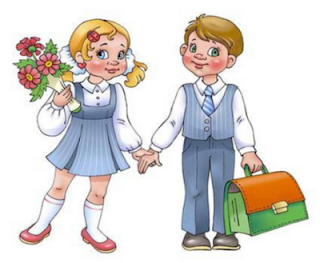 выявлять и развивать когнитивные умения и навыки, способствующие повышению уровня школьной готовности, формированию предпосылок некоторых компонентов учебной деятельности;развивать коммуникативные умения и навыки, позволяющие ребенку строить взаимоотношения со взрослыми и сверстниками в новом коллективе;формировать отношение к себе как к ученику, принятие нового возрастного статуса, формировать позитивную Я-концепцию.Социальная готовность к школе.Социальная, или личностная, готовность к обучению в школе - готовность ребенка к новым формам общения, новому отношению к окружающему миру и самому себе, обусловленная ситуацией школьного обучения.Дети, по тем или иным причинам не готовые к систематическому обучению, в дальнейшем испытывают трудности в адаптации к школе и освоении учебной программы. Именно поэтому важно определить уровень готовности к школе и характер возможных проблем еще до начала или в самом начале обучения.Готовность к школе не определяется только социальной готовностью, в которую входят самооценка, развитие самоконтроля, уровня притязаний и потребность в достижениях и т.д.Готовность к школе - это такой уровень физического, психического и социального развития ребенка, который необходим для успешного усвоения школьной программы без ущерба для его здоровья.Первый год обучения в школе является не только одним из самых сложных этапов в жизни ребенка, но и своеобразным испытательным сроком для родителей. Именно в этот период требуется их максимальное участие в жизни ребенка. Для того чтобы дети наиболее благополучно прошли этот этап своей жизни, их родителям необходимо знать и ежедневно учитывать особенности психического  и физиологического состояния детей, возникающего с началом обучения в школе.Школа с первых дней ставит перед ребенком целый ряд задач, требующих мобилизации его интеллектуальных и физических сил. Для детей представляют трудности очень многие стороны учебного процесса. Им сложно высиживать урок в одной и той же позе, сложно не отвлекаться и следить за мыслью учителя, сложно делать все время не то, что хочется, а то, что от них требуют, сложно сдерживать и не выражать вслух свои мысли и эмоции, которые появляются в изобилии. Кроме того, ребята не сразу усваивают новые правила поведения со взрослыми, не сразу признают позицию учителя и устанавливают дистанцию в отношениях с ним и другими взрослыми в школе.Поэтому необходимо время, чтобы произошла адаптация к школьному обучению, чтобы ребенок привык к новым условиям и научился соответствовать новым требованиям.Физиологическая адаптация.Привыкая к новым условиям и требованиям, организм ребенка проходит через несколько этапов:Первые 2 - 3 недели обучения получили название "физиологической бури". В этот период на все новые воздействия организм ребенка отвечает значительным напряжением практически всех своих систем, то есть дети тратят значительную часть ресурсов своего организма. Это объясняет тот факт, что в сентябре многие первоклассники болеют.следующий этап адаптации - неустойчивое приспособление. Организм ребенка находит приемлемые, близкие к оптимальным варианты реакций на новые условия.После этого наступает период относительно устойчивого приспособления. Организм реагирует на нагрузки с меньшим напряжением.Продолжительность всего периода адаптации варьируется от 2 до 6 месяцев в зависимости от индивидуальных особенностей ученика.Многие родители и учителя склонны недооценивать сложность периода физиологической адаптации первоклассников. Тем не менее, по наблюдениям медиков, некоторые дети худеют к концу 1-й четверти, у многих отмечается снижение артериального давления (что является признаком утомления), а у некоторых - значительное его повышение (признак переутомления). Неудивительно, что многие первоклассники в 1-й четверти жалуются на головные боли, усталость и другие недомогания. Проявлениями трудностей привыкания и перенапряжения организма могут стать также капризность детей дома, снижение способности к регуляции поведения.Социально-психологическая адаптация.Независимо от того, когда ребенок пошел в школу, он проходит через особый этап своего развития - кризис 7 (6) лет.Изменяется социальный статус бывшего малыша - появляется новая социальная роль "ученик". То, что было значимым раньше, становится второстепенным, а все что имеет отношение к учебе, становится более ценным.Такие изменения происходят в психике ребенка при благоприятном развитии событий, его успешной адаптации к школьному обучению. О "внутренней позиции школьника" можно говорить только тогда, когда ребенок действительно хочет учиться, а не только ходить в школу. При столкновении с такими трудностями нужно помочь ребенку принять "позицию школьника": чаще ненавязчиво беседовать о том, зачем нужно учиться, почему в школе именно такие правила,что будет, если никто не станет их соблюдать.В период 6 - 7 лет происходят серьезные изменения в эмоциональной сфере ребенка. Цепь неудач (в учебе, в общении) может привести к формированию устойчивого комплекса неполноценности. Такое "приобретение" в 6 - 7 лет самым негативным образом влияет на развитие самооценки ребенка.Говоря о социально-психологической адаптации детей к школе, нельзя не остановиться на вопросе адаптации к детскому коллективу.Обычно трудности в этом вопросе возникают у детей, не посещавших детский сад, особенно у единственных в семье детей. Если у таких ребят не было достаточного опыта взаимодействия со сверстниками, то они ожидают от одноклассников и учителей такого же отношения, к которому привыкли дома. Поэтому для такого ученика часто становится стрессом изменение ситуации, когда он осознает, что учитель одинаково относится ко всем ребятам, не делая снисхождения к нему и не выделяя его своим вниманием, а одноклассники не торопятся принимать таких детей в качестве лидеров,не собираются уступать им. Не стоит удивляться, если через какое-то время родители детей, не имевших разнообразного опыта общения со сверстниками, столкнутся с их нежеланием ходить в школу, а так же с жалобами на то, их все обижают, никто не слушает, учитель не любит и т. п.  Необходимо научиться адекватно реагировать на  такие жалобы. Прежде всего покажите ребенку, что Вы его понимаете, посочувствуйте ему, никого при этом не обвиняя. Когда он успокоится, попробуйте вместе проанализировать причины и последствия сложившейся ситуации, обсудите, как вести себя в будущем в подобном случае. Затем можно перейти к обсуждению того, как исправить положение теперь, какие шаги предпринять, чтобы завести друзей и завоевать симпатии одноклассников. Нужно поддержать ребенка в его попытках справиться с возникшими трудностями, продолжать водить его в школу, показать искреннюю веру в его возможности.Источник: Адаптация учащихся на сложных возрастных этапах (1, 5, 10 классы): система работы с детьми, родителями, педагогами / авт.-сост. С.А. Коробкина.